ТЕХНИЧЕСКОЕ ЗАДАНИЕна оказание комплексной услуги по организации и проведению международной бизнес-миссии в Азербайджанскую Республику№2005/2022-1	       «20» мая 2022 годаК предложению на оказание услуг должны быть приложены:— надлежащим образом заверенные (заверенные подписью уполномоченного лица и печатью (при наличии) Исполнителя) копии учредительных документов (для юридических лиц), документов, подтверждающих полномочия уполномоченного лица Исполнителя, подписывающего предложение (протокол избрания, доверенность и т.д.) (для юридических лиц и индивидуальных предпринимателей);— надлежащим образом заверенная (заверенная подписью уполномоченного лица и печать Исполнителя) копия свидетельства о государственной регистрации юридического лица (при наличии), свидетельства о постановке на учет в налоговом органе юридического лица (для юридических лиц) — надлежащим образом заверенная (заверенная подписью уполномоченного лица и печать (при наличии) Исполнителя) копия свидетельства о государственной регистрации физического лица в качестве индивидуального предпринимателя (при наличии), свидетельства о постановке на учет в налоговом органе физического лица (для индивидуальных предпринимателей); копия паспорта, справка о постановке на учет (снятии с учета) физического лица в качестве налогоплательщика налога на профессиональный доход;— согласие Исполнителя (непосредственных Исполнителей) на обработку персональных данных;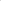 — обязательство об отказе в предоставлении услуг субъекту МСП в случае, если потенциальный Исполнитель состоит с ним в одной группе лиц согласно ст. 9 Федерального закона «О защите конкуренции» №135-ФЗ от 26.07.2006 г.— копии документов, подтверждающих наличие успешного опыта оказания соответствующей услуги (при наличии). Может подтверждаться заключенными договорами с подписанными актами за последние 3 года (выдержки из них), реестром проектов, по которым оказаны услуги с указанием номера договора, акта и контактными данными лиц, которым оказаны соответствующие услуги (при наличии конфиденциальной, коммерческой и иной информации, не подлежащей передаче или раскрытию, могут предоставляться выдержки из документов или документы, содержащие исключение в этой части), иными примерами эффективности проектов (заказчиков) от результатов оказанных услуг, благодарственными, рекомендательными письмами.Порядок подачи заявок, рассмотрение и оценка предложений участников закупки:Любой участник процедуры отбора исполнителей (поставщиков, подрядчиков) путем анализа цен вправе подать только одно предложение в письменном виде, подписанное уполномоченным лицом, в отношении предмета отбора, которое имеет правовой статус оферты и рассматривается в соответствии с ним.В случае установления факта подачи одним участником процедуры отбора исполнителей (поставщиков, подрядчиков) путем анализа цен 2 (двух) и/или более предложений, второе и/или последующие предложения такого участника отклоняются, как несоответствующие требованиям технического задания на поставку товаров (выполнение работ, оказание услуг).Цена представляемого предложения должна быть твердой, однозначно трактуемой, и неизменной. Цена представляемого предложения должна включать в себя весь перечень действий необходимых для своевременного, полноценного, качественного исполнения задач и целей установленных Техническим заданием. Прием предложений прекращается в день и время, указанные в техническом задании на поставку товаров (выполнение работ, оказание услуг).Предложения, поданные после дня окончания срока подачи предложений, указанного в техническом задании на поставку товаров (выполнение работ, оказание услуг), не рассматриваются и в течение 7 (семи) рабочих дней со дня их поступления в АНО «ЦПП РА» возвращаются сотрудником АНО «ЦПП РА» участникам процедуры отбора исполнителей (поставщиков, подрядчиков) путем анализа цен, подавшим такие предложения.Срок рассмотрения и оценки предложений и подведение итогов процедуры отбора исполнителей (поставщиков, подрядчиков) путем анализа цен не может превышать 20 (двадцати) рабочих дней со дня окончания срока подачи предложений.Рассмотрение и оценка предложений участников процедуры отбора исполнителей (поставщиков, подрядчиков) осуществляется комиссией по отбору исполнителей (поставщиков, подрядчиков) на ее заседаниях.Комиссией по отбору исполнителей (поставщиков, подрядчиков) предложение (заявка) Участника процедуры отбора исполнителей отклоняется, если:предложение участника процедуры отбора исполнителей (поставщиков, подрядчиков) путем анализа цен не соответствует требованиям, установленным в техническом задании на поставку товаров (выполнение работ, оказание услуг);предложенная цена товаров (работ, услуг) участником процедуры отбора исполнителей (поставщиков, подрядчиков) путем анализа цен превышает максимальную цену, установленную в техническом задании на поставку товаров (выполнение работ, оказание услуг).В случае если было подано только 1 (одно) предложение участника процедуры отбора исполнителей (поставщиков, подрядчиков) путем анализа цен, удовлетворяющее требованиям технического задания, процедура отбора исполнителей (поставщиков, подрядчиков) путем анализа цен признается несостоявшейся, и договор может быть заключен с таким участником процедуры отбора исполнителей (поставщиков, подрядчиков) как с единственным исполнителем (поставщиком, подрядчиком).В случае если по результатам рассмотрения и оценки предложений отклонены все поданные предложения или не было подано ни одного предложения, процедура отбора исполнителей (поставщиков, подрядчиков) путем анализа цен признается несостоявшейся, о чем делается соответствующая запись в протоколе рассмотрения и оценки предложений участников процедуры отбора исполнителей (поставщиков, подрядчиков) путем анализа цен, а процедура отбора исполнителей (поставщиков, подрядчиков) путем анализа цен на поставку товаров (выполнение работ, оказание услуг) проводится повторно.Требования, предъявляемые к участникам отбора исполнителей, и исчерпывающий перечень документов, которые должны быть представлены участниками:Исполнителем (поставщиком, подрядчиком) может быть любое юридическое лицо или несколько юридических лиц независимо от организационно-правовой формы, формы собственности, места нахождения и места происхождения капитала либо любое физическое лицо или несколько физических лиц, в том числе индивидуальный предприниматель или несколько индивидуальных предпринимателей, которые на момент подачи заявки (предложения) соответствуют следующим требованиям:правомочны на заключение договора в соответствии с действующим законодательством РФ или законодательством иностранного государства их регистрации (гражданства);не проводится ликвидация и отсутствует решение арбитражного суда о признании юридического лица или индивидуального предпринимателя несостоятельным (банкротом) и об открытии конкурсного производства (в отношении российского юридического лица, индивидуального предпринимателя);не находится в состоянии конфликта интересов с Заказчиком, при этом конфликтом интересов являются случаи, при которых руководитель АНО «ЦПП РА», член Комиссии по отбору исполнителей состоят в браке с физическими лицами, являющимися выгодоприобретателями, единоличным исполнительным органом хозяйственного общества (директором, генеральным директором, управляющим, президентом и другими), членами коллегиального исполнительного органа хозяйственного общества, руководителем (директором, генеральным директором) учреждения или унитарного предприятия либо иными органами управления юридических лиц — Участников процедуры отбора исполнителей, с физическими лицами, в том числе зарегистрированными в качестве индивидуального предпринимателя, — участниками процедуры отбора исполнителей либо являются близкими родственниками (родственниками по прямой восходящей и нисходящей линии (родителями и детьми, дедушкой, бабушкой и внуками), полнородными и неполнородными (имеющими общих отца или мать) братьями и сестрами), усыновителями или усыновленными указанных физических лиц. Под выгодоприобретателями для целей настоящего пункта понимаются физические лица, владеющие напрямую или косвенно (через юридическое лицо или через несколько юридических лиц) более чем десятью процентами голосующих акций хозяйственного общества либо долей, превышающей десять процентов в уставном капитале хозяйственного общества.В случае установления несоответствия Участника процедуры отбора исполнителей одному или нескольким требованиям, предложение (заявка) такого Участника договор с таким исполнителем услуг (поставщиком товаров, исполнителем работ) не заключается/предложение такого Участника процедуры отбора исполнителей отклоняется.Директор АНО «ЦПП РА»								         А.Ю. ЧичСогласовано:Главный бухгалтер								         Л.К. ЧернышеваЮрисконсульт								              И.А. КоблеваРуководитель структурного подразделения				              А.К. ДедуховОтветственный исполнитель						          С.И. ДжаримокРекомендуемая для заполнения ФОРМАПредложение об оказании услуг по организации и проведению международной бизнес-миссии в Азербайджанскую Республику № ___ от «___» ________ 2022 г.Приложение:— надлежащим образом заверенные (заверенные подписью уполномоченного лица и печатью (при наличии) Исполнителя) копии учредительных документов (для юридических лиц), документов, подтверждающих полномочия уполномоченного лица Исполнителя, подписывающего предложение (протокол избрания, доверенность и т.д.) (для юридических лиц и индивидуальных предпринимателей);— 	надлежащим образом заверенная (заверенная подписью уполномоченного лица и печать Исполнителя) копия свидетельства о государственной регистрации юридического лица, свидетельства о постановке на учет в налоговом органе юридического лица (для юридических лиц) надлежащим образом заверенная (заверенная подписью уполномоченного лица и печать (при наличии) Исполнителя) копия свидетельства о государственной регистрации физического лица в качестве индивидуального предпринимателя, свидетельства о постановке на учет в налоговом органе физического лица (для индивидуальных предпринимателей); копия паспорта, свидетельства о постановке на учет в налоговом органе физического лица, страхового свидетельства государственного (обязательного) пенсионного страхования (для физических лиц, кроме индивидуальных предпринимателей);— надлежащим образом заверенные (заверенные подписью уполномоченного лица и печатью (при наличии) Исполнителя) копии документов, подтверждающие опыт работы Исполнителя/непосредственных Исполнителей (для юридических лиц и индивидуальных предпринимателей) (опыт работы подтверждается отзывами, рекомендательными письмами, пресс-релизами, отчетами и иными документами);— 	согласие Исполнителя (непосредственных Исполнителей) на обработку персональных данных; — обязательство об отказе в предоставлении услуг субъекту МСП в случае, если потенциальный Исполнитель состоит с ним в одной группе лиц согласно ст. 9 Федерального закона «О защите конкуренции» №135-ФЗ от 26.07.2006 г.— 	копии действующих и/или завершенных договоров на оказание услуг по организации и проведения Исполнителем международных деловых мероприятий (бизнес-миссий, B2B-встреч, круглых столов и иных промоутерских международных мероприятий и пр.) за последние 12 (двенадцать) месяцев, предшествующие дате размещения Технического задания (2 (два) и более договора), с документами, подтверждающими надлежащее исполнение договора Исполнителем (акты), либо копии благодарственных писем по проведению подобных мероприятий, если ранее Исполнитель не взаимодействовал по направлениям деятельности с АНО «ЦПП РА». (При наличии)Рекомендуемая для заполнения ФОРМАСогласие субъекта на обработку персональных данныхНастоящим во исполнение Федерального закона от 27.07.2006 г. №152-ФЗ «О персональных данных» я, гражданин ___________________________________________________________(ФИО),паспорт, серия _______________ номер ___________________________________________,выдан _______________________________________________________________________,(наименование выдавшего органа, дата выдачи, код подразделения)адрес регистрации ________________________________________________, даю письменное согласие на обработку моих персональных данных Автономной некоммерческой организации «Центр поддержки предпринимательства Республики Адыгея», г. Майкоп, ул. Пионерская, 324, в целях определения возможности заключения и заключения договора возмездного оказания услуг.Я уведомлен и понимаю, что под обработкой персональных данных подразумевается сбор, запись, систематизация, накопление, хранение, уточнение (обновление, изменение), извлечение, использование, передача (распространение, предоставление, доступ), обезличивание, блокирование, удаление, уничтожение персональных данных, которая может осуществляться с использованием средств автоматизации и без использования таких средств. Под персональными данными подразумевается любая информация, имеющая ко мне отношение как к субъекту персональных данных, в том числе фамилия, имя, отчество, паспортные данные, адрес регистрации, контактный телефон, адрес электронной почты, должность, место работы, образование, специальность, а также любая другая информация, предоставляемая мною для определения возможности заключения и заключения договора возмездного оказания консультационных услуг. Настоящее согласие вступает в силу с момента его подписания и дается на 5 (пять) лет. Настоящее согласие может быть отозвано на основании личного заявления субъекта персональных данных.Рекомендуемая для заполнения ФОРМАОбязательство об отказе в предоставлении услуг субъектам МСП, входящим в одну группу лиц согласно ФЗ «О защите конкуренции» №135-ФЗ от 26.07.2006 г.При оказании услуг в рамках технического задания №___ от «___» _______ 20__ года, _____________________________________________(наименование организации или ФИО гражданина; регистрационные данные организации (ИНН, ОГРН) или паспорт: серия, номер, орган, выдавший документ, адрес регистрации гражданина) обязуюсь не предоставлять услуги субъектам МСП в случае если они состоят с _____________________________ (наименование организации или ФИО гражданина) в одной группе лиц согласно ФЗ «О защите конкуренции» №135-ФЗ от 26.07.2006 г.ЗаказчикАвтономная некоммерческая организация «Центр поддержки предпринимательства Республики Адыгея» (сокращенное наименование — АНО «ЦПП РА»)Наименование услугиОрганизация и проведение международной бизнес-миссии субъектов малого и среднего предпринимательства Республики Адыгея (далее — субъект МСП) в Азербайджанскую Республику (далее — БМ), с целью организации встреч и переговоров между субъектами МСП и представителями компаний потенциальных покупателей российского товара.Срок оказания услугАвгуст 2022 года, не менее 4 (четырех) дней с учетом дня прибытия и отъездаМесто оказания услугАзербайджанская Республика, г. БакуТребования к оказываемым услугам (требования к порядку оказания услуг, качественным характеристикам услуг, отчетной документации и иным обязательствам Исполнителя)Количество участников – субъектов МСП: не менее 3 (трех) компаний, зарегистрированных на территории Республики Адыгея, сведения о которых содержатся в Едином реестре субъектов малого и среднего предпринимательства на официальном сайте Федеральной налоговой службы (https://rmsp.nalog.ru) на дату проведения БМ.Исполнитель обязан:Разработать и согласовать с Заказчиком предварительную программу БМ в срок до 30.06.2022 г. Программа должна включать: презентацию компаний-участников БМ от Республики Адыгея, круглые столы и контактно-деловую биржу в формате В2В с представителями деловых кругов обоих сторон (не менее 3 (трех) встреч для каждого участника БМ), посещение профильных предприятий Азербайджанской Республики;Разработать и представить Заказчику на согласование предложения по регламенту встреч и развернутых сведений о предприятиях Азербайджанской Республики, проявивших предварительную заинтересованность во встрече или переговорах с участниками БМ, в срок до 30.06.2022 г.При необходимости сформировать или актуализировать коммерческое предложение субъектов МСП для потенциальных иностранных покупателей Азербайджанской Республики, включая при необходимости перевод на английский язык и (или) на язык потенциальных иностранных покупателей, в соответствии с п. 13.10.4 Приказа Министерства экономического развития РФ от 18.02.2021 г. №77.При необходимости подготовить и (или) перевести на английский язык и (или) язык страны бизнес-миссии презентационных и других материалов субъекта МСП в электронном виде;Организовать деловые переговоры субъектов МСП с потенциальными иностранными покупателями в иностранном государстве, включая формирование перечня потенциальных иностранных покупателей в стране проведения бизнес-миссии, в том числе контактные данные (имя ответственного сотрудника иностранного хозяйствующего субъекта, телефон, адрес электронной почты), определение периода проведения международной бизнес-миссии и достижение договоренностей о проведении встреч субъектов МСП с потенциальными иностранными покупателями из сформированного перечня на территории Азербайджанской Республики;Подготовить сувенирную продукцию с логотипами субъектов МСП – участников бизнес-миссии, включая ручки, карандаши, флеш-накопители, блокноты;Организовать и подготовить площадку для переговоров и деловых встреч для участников мероприятия (аренда помещения и оборудования) в случае, если переговоры планируется провести не на территории потенциальных иностранных покупателей;Организовать перевозку участников БМ автомобильным транспортом (кроме такси) и (или) железнодорожным транспортом от места прибытия в иностранное государство до места размещения и от места размещения к местам проведения мероприятий, а также от места проведения мероприятий до места размещения и от места размещения до места вылета (выезда) из иностранного государства;Обеспечить сопровождение и консультирование субъектов МСП на весь период проведения БМ, которое включает решение организационных и технических вопросов, возникающих в процессе проведения БМ, в том числе организацию сборов, встреч, перемещения с целью посещения предприятий, телефонные переговоры, справки, соблюдение графика пребывания;Организовать и провести мероприятия в полном объеме согласно утвержденной программе БМ;Подготовить и согласовать с Заказчиком пресс-релиз по итогам проведения БМ не позднее 3 (трех) дней с даты окончания БМ;При необходимости организовать бронирование проездных билетов и гостиницы, предварительно согласовав с участниками БМ вид транспорта, маршрут и класс поездки, класс гостиницы и категорию номера;Не позднее 10 (десяти) рабочих дней с даты окончания БМ предоставить отчет по проведенной БМ (отчет на бумажном и электронном носителе, отчет на бумажном носителе должен быть сброшюрован), который включает:— анализ таможенной статистики, в том числе: торговый оборот России и Республики Адыгея с Азербайджанской Республикой;— перечень потенциальных иностранных покупателей в Азербайджанской Республике, включая контактные данные (имя ответственного сотрудника иностранной компании, телефон, адрес электронной почты); — описание проведенных встреч, переговоров, круглых столов, иных мероприятий в рамках согласованной программы БМ с указанием результатов мероприятий;— фотоотчет: не менее 3 (трех) фотографий с каждой встречи субъекта МСП – участника БМ;— видеоотчет: не менее 3 (трех) видео фрагментов с содержанием различных мероприятий РБМ продолжительностью не менее 1 (одной) минуты;— подтверждение формирования или актуализации коммерческого предложения субъектов МСП для иностранных покупателей (при необходимости) в соответствии с п. 13.10.4 Требований, утвержденных Приказом Министерства экономического развития РФ от 18.02.2021 г. №77;— макеты презентационных материалов в электронном виде для субъектов МСП – участников БМ (при необходимости);— фотоотчет: не менее 3 (трех) фотографий сувенирной продукции с логотипами субъектов МСП – участников БМ;— подтверждение организации перевозки участников БМ автомобильным транспортом (кроме такси) и (или) железнодорожным транспортом от места прибытия в иностранное государство до места размещения и от места размещения к местам проведения мероприятий, а также от места проведения мероприятий до места размещения и от места размещения до места вылета (выезда) из иностранного государства;— рекомендации по дальнейшему сотрудничеству компаний-участников БМ от Республики Адыгея и компаний Азербайджанской Республики.Осуществление конверсии по указанной услуге в соответствии с Приказом Минэкономразвития России №77 от 18.02.2021 г. Подтверждением заключения экспортного контракта будет являться информационное письмо о заключении экспортного контракта от субъекта МСП с указанием предмета и даты подписания экспортного контракта, страны экспорта, включая объем экспорта по экспортному контракту в тыс. долл. США по курсу ЦБ РФ на дату подписания экспортного контракта, названия иностранного контрагента.Порядок сдачи-приемки результатов услугПорядок сдачи-приемки результатов услуг определяется в Договоре. Требования к опыту оказания подобных услугНаличие опыта организации и проведения Исполнителем международных деловых мероприятий (бизнес-миссий, B2B-встреч, круглых столов и иных промоутерских международных мероприятий и пр.).Цена услуг (включая НДФЛ/НДС и все взносы/все расходы Исполнителя, связанные с оказанием услуг)Стоимость услуги не должна превышать лимиты регламентированные Приказом Минэкономразвития России №77 от 18.02.2021 г.Способ и место подачи предложенийВ виде электронного файла на адрес электронной почты АНО «ЦПП РА» cpp_01@mail.ru или в запечатанном конверте по адресу: 385000 Республика Адыгея, г. Майкоп, ул. Пионерская, д. 324, АНО «ЦПП РА»Дата начала приема предложенийС момента размещения технического задания на официальном сайте АНО «ЦПП РА» по ссылке: http://www.мойбизнес01.рфСрок окончания подачи предложений26 мая 2022 г. в 10:00 МСКФирменное наименование / ФИО ИсполнителяПолное наименование:Фирменное наименование / ФИО ИсполнителяСокращенное наименование:ИНН, КПП, ОГРН/ИНН и ОГРНИП (для юридических лиц/индивидуальных предпринимателей) ИсполнителяМесто нахождения (место жительства) ИсполнителяЮридический адрес:Место нахождения (место жительства) ИсполнителяПочтовый адрес:Место оказания услугПеречень предлагаемых услугФамилии, имена, отчества непосредственных Исполнителей услугПредложение по стоимости услуг(Цена услуг с НДС (или без НДС)/с НДФЛ и всеми взносами в рублях. (цена услуг в представляемом предложении должна определятся однозначно, и включать в себя все расходы, обеспечивающие организацию мероприятия в полном объеме в указанные сроки)ФИО и должность уполномоченного лица Исполнителя на подписание договораДокумент, на основании которого действует уполномоченное лицо ИсполнителяБанковские реквизитыКонтактный телефон,адрес электронной почты ИсполнителяДополнительная информация(при необходимости)_____________ (населённый пункт)«___» ________ 20__ года_____________________________(должность)_________________ / ________________________________________          (подпись)                                            (Ф.И.О.)_____________ (населённый пункт)«___» ________ 20__ г.___________________________(должность)_________________ / _________________________________________          (подпись)                                            (Ф.И.О.)